ЧЕРКАСЬКА МІСЬКА РАДА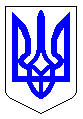 ЧЕРКАСЬКА МІСЬКА РАДАВИКОНАВЧИЙ КОМІТЕТРІШЕННЯВід 04.06.2024 № 815Відповідно до пункту 1 частини 2 статті 52 Закону України «Про місцеве самоврядування в Україні», пункту 4, частини 2 статті 19 Кодексу цивільного захисту України, розглянувши звернення Черкаського інституту пожежної безпеки імені Героїв Чорнобиля Національного університету цивільного захисту України від 22.05.2024 № 89 01-1975/89 37-01-35 (вх. 23.05.2024 № 12259-01-26), виконавчий комітет Черкаської міської радиВИРІШИВ:	1. Погодити та подати на розгляд і затвердження міської ради проект рішення міської ради «Про внесення змін до рішення Черкаської міської ради від 22.12.2022 № 34-30 «Про затвердження Програми реалізації заходів цивільного захисту населення та території Черкаської міської територіальної громади на 2023-2026 роки».2. Контроль за виконанням рішення покласти на начальника управління цивільного захисту Панченка Ю.В.Міський голова						           Анатолій БОНДАРЕНКО